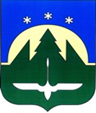 Городской округ Ханты-МансийскХанты-Мансийского автономного округа – ЮгрыДУМА ГОРОДА ХАНТЫ-МАНСИЙСКАРЕШЕНИЕ№ ___-VII РД		                                                         Принято									  30 сентября 2022 годаО рассмотрении ходатайствао принятии Почетного знака 	Рассмотрев ходатайство заместителя Председателя Думы города
Ханты-Мансийска Бормотовой Т.В. от 05.07.2022 о разрешении принять Почетный знак «За заслуги в развитии местного самоуправления», Общероссийской общественной организации «Всероссийский Совет местного самоуправления», удостоверение № 394 от 26.06.2022, на основании пунктов 2, 8 Положения о порядке принятия лицами, замещающими муниципальные должности на постоянной основе, почетных и специальных званий, наград                   и иных знаков отличия (за исключением научных и спортивных) иностранных государств, международных организаций, политических партий и иных общественных объединений и других организаций, утвержденного Решением Думы города Ханты-Мансийска от 30.11.2022 № 306-VI «Об утверждении Положения о порядке принятия лицами, замещающими муниципальные должности на постоянной основе, почетных и специальных званий, наград                    и иных знаков отличия (за исключением научных и спортивных) иностранных государств, международных организаций, политических партий и иных общественных объединений и других организаций», руководствуясь частью 1 статьи 69 Устава города Ханты-Мансийска,Дума города Ханты-Мансийска РЕШИЛА:Удовлетворить ходатайство заместителя Председателя Думы города
Ханты-Мансийска Бормотовой Т.В. от 05.07.2022 о разрешении принять Почетный знак «За заслуги в развитии местного самоуправления», Общероссийской общественной организации «Всероссийский Совет местного самоуправления», удостоверение № 394 от 26.06.2022.Председатель Думыгорода Ханты-Мансийска						         К.Л. ПенчуковПодписано___ сентября 2022 года